DRUHé JARNé vydanie DACIA SPRING Dva roky po uvedení na trh zaznamenal Spring viac ako 108 000 objednávok. S uvedením novej verzie Cargo sa v ponuke modelu Spring objavila možnosť pre profesionálnu klientelu.S hmotnosťou menej ako jedna tona je model Spring najľahším z Top 20 elektrických vozidiel v EurópeVďaka úplne novému motoru ELECTRIC 65, ktorý je k dispozícii vo výbave Extreme, je Spring všestrannejší a poskytuje väčší pôžitok z jazdyKompaktný a ľahký, dokonale prispôsobený zákazníkomS 5 hviezdičkami Green NCAP a ocenením Green NCAP 2022 za najlepšie vozidlo ako uznanie za jeho energetickú účinnosť Spring ukazuje, že vozidlá môžu byť cenovo dostupné a zároveň ohľaduplné k životnému prostrediu.108 000 objednaných kusov Model Dacia Spring, ktorý bol predstavený na jar 2021, už prilákal viac ako 108 000 zákazníkov. Odvtedy úspech vozidla v priebehu mesiacov neustále rastie, pričom je pozoruhodné, že sa predaj uskutočňuje prevažne v segmente súkromnej klienteli (v prípade 3 zo 4 zákazníkov).NOvá verzia spring cargo Živnostníci aj pracovníci donáškových služieb potrebujú neobmedzený prístup do mestských komunikácií s lepšími možnosťami mobility. Či už ide o bezemisnú dodávku Last mile delivery, alebo o prepravu tovaru všeobecne, Spring je jednoduché a cenovo dostupné riešenie značky Dacia.Vďaka absencii zadného sedadla, ktoré poskytuje maximálny úložný objem (1 000 l), dokáže Spring prepraviť viac ako 350 kg, pričom si zachováva rovnaký dojazd ako verzia VP (230 km) v zmiešanom cykle WLTP a až 305 km v mestskom cykle WLTP.V závislosti od krajiny je úžitková verzia Spring buď:- vyrobená priamo vo výrobe (trieda N1) s prednou a zadnou deliacou mriežkou a upevňovacími okami,- alebo upravená spoločnosťou Qstomize (dcérska spoločnosť Skupiny Renault zaoberajúca sa transformáciou), ktorá mení 4-miestnu základnú verziu Spring na 2-miestnu úžitkovú verziu (trieda M1).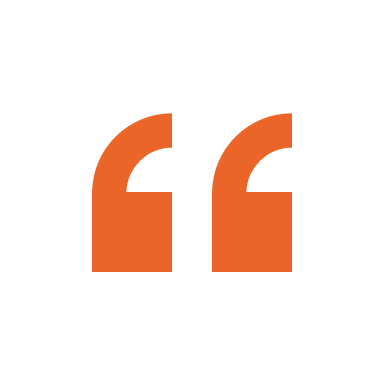 Za necelé dva roky sa Dacia Spring stala jedným z popredných elektrických vozidiel v Európe. Model Spring ELECTRIC 65 vo výbave Extreme, predstavený začiatkom roka na autosalóne v Bruseli, dopĺňa modelový rad Spring o výkonnejší motor.Úžitková verzia teraz znamená, že aj profesionáli si môžu vychutnať jednoduchý, ale praktický zážitok z jazdy.Xavier Martinet, SVP Dacia pre Marketing, Sales & Operations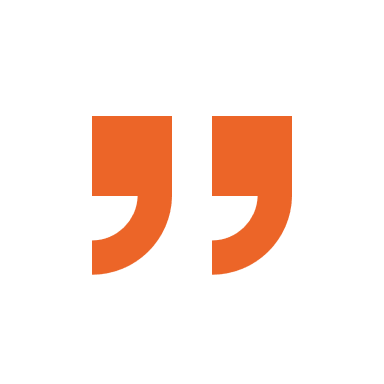 Priaznivý hmotnostný kolobehS motorom ELECTRIC 45 (970 kg v nezaťaženom stave) alebo ELECTRIC 65 (975 kg v nezaťaženom stave) je Spring jediným plne elektrickým vozidlom v európskej Top 20 s hmotnosťou pod jednu tonu.Jeho ľahká batéria (188 kg) vytvára kompaktné vozidlo, ktorého výroba si vyžaduje menej zdrojov. Motor spotrebuje na prevádzku menej energie v porovnaní s elektrickým vozidlom s vyššou hmotnosťou. Odvážna a zásadná voľba, ktorá napomáha pozitívnej reťazovej reakcii značky Dacia.úplne nový špecializovaný motorS uvedením novej výbavy Spring Extreme Dacia premiérovo predstavuje aj úplne nový motor ELECTRIC 65 (65 k/48 kW). Nový motor, ktorý je k dispozícii len vo výbave Spring Extreme, je spojený s novou unikátnou prevodovkou (ktorá znásobuje krútiaci moment prenášaný na kolesá) a zároveň poskytuje väčšiu akceleráciu a rekuperáciu v širokom rozsahu. Vďaka úplne novému motoru ELECTRIC 65 má Spring Extreme dojazd 220 km v zmiešanom cykle WLTP a 305 km v mestskom cykle WLTP.ELEKTRICKÉ VOZIDLO PRISPÔSOBENÉ ZÁKAZNÍKOMPrepojené údaje zozbierané z modelov Spring na cestách ukazujú, že spôsoby, akými sa používajú, zodpovedajú spôsobu používania ľahkého, kompaktného vozidla:- Pri priemernom dennom dojazde 31 km 68 % zákazníkov prejde menej ako 30 km. Hoci plne nabitá batéria dokáže pokryť celý týždeň používania, vodiči majú tendenciu dobíjať svoje vozidlá častejšie.- Vodiči každý deň absolvujú v priemere 5,4 ciest. Modely Spring, ktoré sa primárne kupujú ako druhé vozidlo do domácnosti, sa nakoniec stávajú hlavným dopravným prostriedkom počas týždňa pre 90 % domácností s viacerými vozidlami, ktoré vlastnia vozidlo Spring.- Používatelia vozidla Spring jazdia priemernou rýchlosťou 26 km/h, čo svedčí o tom, ako je prispôsobené ich každodenným cestovným potrebám.Nesporným prínosom pre elektromobilitu je, že 93 % majiteľov vozidiel Spring je prvými majiteľmi elektrických osobných vozidiel.GREEN NCAP 5 HVIEZDIČIEK A 2022 GREEN NCAP BEST CARV auguste 2022 udelila organizácia Green NCAP vozidlu Dacia Spring najvyššie hodnotenie 5 hviezdičiek. V rámci hodnotenia Green NCAP hodnotila energetickú účinnosť vozidla spolu s tým, ako vozidlo a jeho používanie ovplyvňuje kvalitu ovzdušia a globálne otepľovanie. Energeticky úsporné vozidlo s nízkym vplyvom na životné prostredie: Spring exceloval vo všetkých kategóriách.Dňa 2. februára 2023 organizácia Green NCAP vyhlásila svoje ocenenia Green NCAP Best Car 2022 a Spring - najľahšie elektrické vozidlo v Európe - prekonalo "ťažké váhy" trhu.Päťhviezdičkové hodnotenie nie je len symbolické, je potvrdením snahy značky Dacia ponúknuť čo najväčšiemu počtu ľudí vozidlá, ktoré sú nielen najvýhodnejšie na trhu, ale aj najšetrnejšie k životnému prostrediu.O značke DaciaZnačka vznikla v roku 1968 a od roku 2004 pôsobí na európskom trhu a v oblasti Stredomoria. Dacia vždy ponúkala autá s najlepším pomerom ceny a kvality a to neustálym predefinovaním toho podstatného. Dacia zásadne mení pravidlá hry. Ponúka jednoduché, viacúčelové a spoľahlivé autá v súlade so životným štýlom svojich zákazníkov: Logan, úplne nové vozidlo za cenu jazdeného; Sandero, najpredávanejšie vozidlo európskym súkromným zákazníkom; Duster, najdostupnejšie SUV na trhu a Spring, šampión v dostupnej elektromobilite v Európe. Dacia je značka patriaca pod Skupinu Renault, ktorá pôsobí v 44 krajinách. Od roku 2004 predala viac ako 7 miliónov vozidiel.Dacia na Linkedin: https://www.linkedin.com/company/dacia/atTLAČOVÁ SPRÁVA29/03/2023